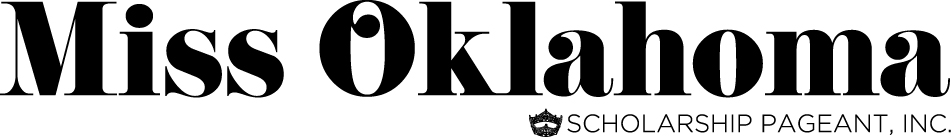 2015 Administration & Production Requirements ChecklistAdministration & Production Requirements Checklist - continuedALL INFORMATION & MATERIALS ARE DUE BY DEADLINES STATED.  PLEASE BE PROMPT!MAIL TO:	MISS OKLAHOMA SCHOLARSHIP PAGEANT                             10026-A South Mingo Road, #287                           Tulsa, OK  74133CONTESTANTS’ DAY - SATURDAY, APRIL 11th - This is a very tentative schedule. TCC Southeast Campus - VanTrease PACE - 81st & HWY 169 - 10300 East 81st Street Tulsa, Oklahoma 74133DoubleTree by Hilton at Warren Place - 6110 So. Yale Ave, Tulsa, OK (61st & Yale) is offering a special rate $99.00 plus taxes for April 10 & 11.  For reservations call - 1-800-222-8733 and request the group rate for Miss Oklahoma Pageant: Contestants Weekend.Tentative Schedule: Miss & Teen Titleholders are REQUIRED to attend all scheduled functions during the entire day.		      Kandice Pelletier will be present to distribute swimsuits to the Miss Contestants.	8:40 – 9:00 a.m.-- Check-in (for all Miss Local Pageants within 100 miles of Tulsa) Teen Check-in begins	9:05 a.m.            -- Welcome	9:10 a.m.            -- Talent Rehearsal – Group A Miss Contestants 	9:45 a.m.            -- Check-in (for all Miss & Teen Local Pageants over 100 miles of Tulsa) 	                10:15 a.m.           -- Morning Information Session & Group Photos – Miss & Teen Contestants, OK Stars                 10:50 a.m.           -- Talent Rehearsal – Group B Miss Contestants -- Teens: Meeting with Gentry & Staff		                After Group Rehearsal -- Production discussion - Open to Local Directors, T.C.’s and Parents                12:10 p.m.           -- LUNCH – MISS CONTESTANTS ONLY!  Lunch will be provided for Miss Contestants only.                                                  Everyone else (including Teen Contestants) will be on own for lunch.                   1:00 p.m.            -- Production Rehearsal – Miss Contestant’s required – This is a closed rehearsal                 1:15 p.m.            -- Teen Talent Rehearsal – Contestants, Directors, Parents                 3:20 p.m.            -- Afternoon Information Session – for all Miss & Teen Titleholders (this is mandatory), and for                                         	   Local Directors, Traveling Companions, and parents who are present.Each Miss & Teen contestant will be expected to perform her talent as she will be performing it during the Miss Oklahoma & MOOTeen.  She must bring her CD to Contestants’ Day.  Please remember, that all CD’s must be recorded on new and excellent quality C.D.  All talents will be timed and cannot exceed the 90-second time limit.  No props or costumes are required, unless the contestant desires.  All titleholders are required to attend all functions of the day!  Each titleholder should bring two CD’s, of her music to Contestants’ Day.  She will leave one CD with the production staff and the second CD will be used as a back-up.  Be sure that the CD and case are labeled with the titleholders name, title and title of music.Contestant Name:Local Title:Local Title:Local Title:Contestant Eligibility Administration RequirementsContestant Eligibility Administration RequirementsContestant Eligibility Administration RequirementsContestant Eligibility Administration RequirementsContestant Eligibility Administration RequirementsContestant Eligibility Administration RequirementsContestant Eligibility Administration RequirementsContestant Eligibility Administration RequirementsContestant Eligibility Administration RequirementsContestant Eligibility Administration RequirementsContestant Eligibility Administration RequirementsDue DateDue DateDate SentState Contestant Contract - return one complete copy that has been notarized & signedState Contestant Contract - return one complete copy that has been notarized & signedState Contestant Contract - return one complete copy that has been notarized & signedState Contestant Contract - return one complete copy that has been notarized & signedState Contestant Contract - return one complete copy that has been notarized & signedState Contestant Contract - return one complete copy that has been notarized & signedState Contestant Contract - return one complete copy that has been notarized & signedMarch 24, 2015March 24, 2015State Contestant Contract - pages 1-16 - one copy signed & notarizedState Contestant Contract - pages 1-16 - one copy signed & notarizedState Contestant Contract - pages 1-16 - one copy signed & notarizedState Contestant Contract - pages 1-16 - one copy signed & notarizedState Contestant Contract - pages 1-16 - one copy signed & notarizedState Contestant Contract - pages 1-16 - one copy signed & notarizedState Contestant Contract - pages 1-16 - one copy signed & notarizedMarch 24, 2015March 24, 2015 Attachment A: Supplemental Fact Sheet - pages 17 & 18 - 3 copies Attachment A: Supplemental Fact Sheet - pages 17 & 18 - 3 copies Attachment A: Supplemental Fact Sheet - pages 17 & 18 - 3 copies Attachment A: Supplemental Fact Sheet - pages 17 & 18 - 3 copies Attachment A: Supplemental Fact Sheet - pages 17 & 18 - 3 copies Attachment A: Supplemental Fact Sheet - pages 17 & 18 - 3 copies Attachment A: Supplemental Fact Sheet - pages 17 & 18 - 3 copiesMarch 24, 2015March 24, 2015Attachment B: MA Medical Information Form - pages 19, 20 & 21 - 1 copyAttachment B: MA Medical Information Form - pages 19, 20 & 21 - 1 copyAttachment B: MA Medical Information Form - pages 19, 20 & 21 - 1 copyAttachment B: MA Medical Information Form - pages 19, 20 & 21 - 1 copyAttachment B: MA Medical Information Form - pages 19, 20 & 21 - 1 copyAttachment B: MA Medical Information Form - pages 19, 20 & 21 - 1 copyAttachment B: MA Medical Information Form - pages 19, 20 & 21 - 1 copyMarch 24, 2015March 24, 2015Addendum C:  Miss Okla. Scholarship Rules & Regulations pgs 22 & 23 - 1 copyAddendum C:  Miss Okla. Scholarship Rules & Regulations pgs 22 & 23 - 1 copyAddendum C:  Miss Okla. Scholarship Rules & Regulations pgs 22 & 23 - 1 copyAddendum C:  Miss Okla. Scholarship Rules & Regulations pgs 22 & 23 - 1 copyAddendum C:  Miss Okla. Scholarship Rules & Regulations pgs 22 & 23 - 1 copyAddendum C:  Miss Okla. Scholarship Rules & Regulations pgs 22 & 23 - 1 copyAddendum C:  Miss Okla. Scholarship Rules & Regulations pgs 22 & 23 - 1 copyMarch 24, 2015March 24, 2015Addendum D: Miss Oklahoma Sponsorships, Fees & Payments  pg 24 - 1 copyAddendum D: Miss Oklahoma Sponsorships, Fees & Payments  pg 24 - 1 copyAddendum D: Miss Oklahoma Sponsorships, Fees & Payments  pg 24 - 1 copyAddendum D: Miss Oklahoma Sponsorships, Fees & Payments  pg 24 - 1 copyAddendum D: Miss Oklahoma Sponsorships, Fees & Payments  pg 24 - 1 copyAddendum D: Miss Oklahoma Sponsorships, Fees & Payments  pg 24 - 1 copyAddendum D: Miss Oklahoma Sponsorships, Fees & Payments  pg 24 - 1 copyMarch 24, 2015March 24, 2015Official College/Univ. Transcript through December 2014 and/or copy of DegreeOfficial College/Univ. Transcript through December 2014 and/or copy of DegreeOfficial College/Univ. Transcript through December 2014 and/or copy of DegreeOfficial College/Univ. Transcript through December 2014 and/or copy of DegreeOfficial College/Univ. Transcript through December 2014 and/or copy of DegreeOfficial College/Univ. Transcript through December 2014 and/or copy of DegreeOfficial College/Univ. Transcript through December 2014 and/or copy of DegreeMarch 24, 2015March 24, 2015Certification-Page 15 of Contestant Contract (Notarized Contestant Signature)Certification-Page 15 of Contestant Contract (Notarized Contestant Signature)Certification-Page 15 of Contestant Contract (Notarized Contestant Signature)Certification-Page 15 of Contestant Contract (Notarized Contestant Signature)Certification-Page 15 of Contestant Contract (Notarized Contestant Signature)Certification-Page 15 of Contestant Contract (Notarized Contestant Signature)Certification-Page 15 of Contestant Contract (Notarized Contestant Signature)March 24, 2015March 24, 2015Additional Eligibility FormsAdditional Eligibility FormsAdditional Eligibility FormsAdditional Eligibility FormsAdditional Eligibility FormsAdditional Eligibility FormsAdditional Eligibility FormsAdditional Eligibility FormsAdditional Eligibility FormsAdditional Eligibility FormsAdditional Eligibility FormsCopy of Official Birth Certificate - DO NOT SEND ORIGINALCopy of Official Birth Certificate - DO NOT SEND ORIGINALCopy of Official Birth Certificate - DO NOT SEND ORIGINALCopy of Official Birth Certificate - DO NOT SEND ORIGINALCopy of Official Birth Certificate - DO NOT SEND ORIGINALCopy of Official Birth Certificate - DO NOT SEND ORIGINALCopy of Official Birth Certificate - DO NOT SEND ORIGINALMarch 24, 2015March 24, 2015 Copy of Driver’s License and/or Government Issued ID  &  Medical Insurance Card  Copy of Driver’s License and/or Government Issued ID  &  Medical Insurance Card  Copy of Driver’s License and/or Government Issued ID  &  Medical Insurance Card  Copy of Driver’s License and/or Government Issued ID  &  Medical Insurance Card  Copy of Driver’s License and/or Government Issued ID  &  Medical Insurance Card  Copy of Driver’s License and/or Government Issued ID  &  Medical Insurance Card  Copy of Driver’s License and/or Government Issued ID  &  Medical Insurance Card March 24, 2015March 24, 2015Contestant Resume  - original & 3 copiesContestant Resume  - original & 3 copiesContestant Resume  - original & 3 copiesMarch 24, 2015March 24, 2015Platform Issue Statement - signed original & 3 copies  Platform Issue Statement - signed original & 3 copies  Platform Issue Statement - signed original & 3 copies  Platform Issue Statement - signed original & 3 copies  Platform Issue Statement - signed original & 3 copies  Platform Issue Statement - signed original & 3 copies  Platform Issue Statement - signed original & 3 copies  March 24, 2015March 24, 2015Contestant/Parent Information Form - original & 3 copiesContestant/Parent Information Form - original & 3 copiesContestant/Parent Information Form - original & 3 copiesContestant/Parent Information Form - original & 3 copiesContestant/Parent Information Form - original & 3 copiesContestant/Parent Information Form - original & 3 copiesContestant/Parent Information Form - original & 3 copiesMarch 24, 2015March 24, 2015Contestant Questionnaire  - original & 3 copiesContestant Questionnaire  - original & 3 copiesContestant Questionnaire  - original & 3 copiesContestant Questionnaire  - original & 3 copiesContestant Questionnaire  - original & 3 copiesContestant Questionnaire  - original & 3 copiesContestant Questionnaire  - original & 3 copiesMarch 24, 2015March 24, 2015Official College/University Transcript through May 2015Official College/University Transcript through May 2015Bring to Check-inBring to Check-inBring to Check-inBring to Check-inBring to Check-in  May 30, 2015  May 30, 2015Photo Requirements:  Identify each print with name & title      Label requested CD’s with name/title/type of photoPhoto Requirements:  Identify each print with name & title      Label requested CD’s with name/title/type of photoPhoto Requirements:  Identify each print with name & title      Label requested CD’s with name/title/type of photoPhoto Requirements:  Identify each print with name & title      Label requested CD’s with name/title/type of photoPhoto Requirements:  Identify each print with name & title      Label requested CD’s with name/title/type of photoPhoto Requirements:  Identify each print with name & title      Label requested CD’s with name/title/type of photoPhoto Requirements:  Identify each print with name & title      Label requested CD’s with name/title/type of photoPhoto Requirements:  Identify each print with name & title      Label requested CD’s with name/title/type of photoPhoto Requirements:  Identify each print with name & title      Label requested CD’s with name/title/type of photoPhoto Requirements:  Identify each print with name & title      Label requested CD’s with name/title/type of photoPhoto Requirements:  Identify each print with name & title      Label requested CD’s with name/title/type of photo2 - 2 ½ x 3 ½  Head & shoulders only - NO CROWN - Program Book, Press & Button 2 - 2 ½ x 3 ½  Head & shoulders only - NO CROWN - Program Book, Press & Button 2 - 2 ½ x 3 ½  Head & shoulders only - NO CROWN - Program Book, Press & Button 2 - 2 ½ x 3 ½  Head & shoulders only - NO CROWN - Program Book, Press & Button 2 - 2 ½ x 3 ½  Head & shoulders only - NO CROWN - Program Book, Press & Button 2 - 2 ½ x 3 ½  Head & shoulders only - NO CROWN - Program Book, Press & Button March 24, 2015March 24, 2015       2 prints and 2 CD’s (300 dpi) - 1 additional CD with full image of photo before cropping        2 prints and 2 CD’s (300 dpi) - 1 additional CD with full image of photo before cropping        2 prints and 2 CD’s (300 dpi) - 1 additional CD with full image of photo before cropping        2 prints and 2 CD’s (300 dpi) - 1 additional CD with full image of photo before cropping        2 prints and 2 CD’s (300 dpi) - 1 additional CD with full image of photo before cropping        2 prints and 2 CD’s (300 dpi) - 1 additional CD with full image of photo before cropping        2 prints and 2 CD’s (300 dpi) - 1 additional CD with full image of photo before cropping March 24, 2015March 24, 20158 - 5 x 7 NO CROWN - Black & White Glossy Prints - Judges Notebooks - Prints Only8 - 5 x 7 NO CROWN - Black & White Glossy Prints - Judges Notebooks - Prints Only8 - 5 x 7 NO CROWN - Black & White Glossy Prints - Judges Notebooks - Prints Only8 - 5 x 7 NO CROWN - Black & White Glossy Prints - Judges Notebooks - Prints Only8 - 5 x 7 NO CROWN - Black & White Glossy Prints - Judges Notebooks - Prints Only8 - 5 x 7 NO CROWN - Black & White Glossy Prints - Judges Notebooks - Prints Only8 - 5 x 7 NO CROWN - Black & White Glossy Prints - Judges Notebooks - Prints OnlyMarch 24, 2015March 24, 20151 - 8 x 10 WITH CROWN - Color - CD (300 dpi) & proof image - Hotel Lobby Display 1 - 8 x 10 WITH CROWN - Color - CD (300 dpi) & proof image - Hotel Lobby Display 1 - 8 x 10 WITH CROWN - Color - CD (300 dpi) & proof image - Hotel Lobby Display 1 - 8 x 10 WITH CROWN - Color - CD (300 dpi) & proof image - Hotel Lobby Display 1 - 8 x 10 WITH CROWN - Color - CD (300 dpi) & proof image - Hotel Lobby Display 1 - 8 x 10 WITH CROWN - Color - CD (300 dpi) & proof image - Hotel Lobby Display 1 - 8 x 10 WITH CROWN - Color - CD (300 dpi) & proof image - Hotel Lobby Display March 24, 2015March 24, 20155 - 3 ½ x 5 or 4x6 Color glossy prints & CD (300 dpi) no phone photos must be high resolution  5 - 3 ½ x 5 or 4x6 Color glossy prints & CD (300 dpi) no phone photos must be high resolution  5 - 3 ½ x 5 or 4x6 Color glossy prints & CD (300 dpi) no phone photos must be high resolution  5 - 3 ½ x 5 or 4x6 Color glossy prints & CD (300 dpi) no phone photos must be high resolution  5 - 3 ½ x 5 or 4x6 Color glossy prints & CD (300 dpi) no phone photos must be high resolution  5 - 3 ½ x 5 or 4x6 Color glossy prints & CD (300 dpi) no phone photos must be high resolution  5 - 3 ½ x 5 or 4x6 Color glossy prints & CD (300 dpi) no phone photos must be high resolution  March 24, 2015March 24, 2015         Candid Photos - family, friends, hobbies - Program Book - *no photo release required*         Candid Photos - family, friends, hobbies - Program Book - *no photo release required*         Candid Photos - family, friends, hobbies - Program Book - *no photo release required*         Candid Photos - family, friends, hobbies - Program Book - *no photo release required*         Candid Photos - family, friends, hobbies - Program Book - *no photo release required*         Candid Photos - family, friends, hobbies - Program Book - *no photo release required*         Candid Photos - family, friends, hobbies - Program Book - *no photo release required*March 24, 2015March 24, 2015 Photography Agreement:         Individual and/or   Corporation  Photography Agreement:         Individual and/or   Corporation  Photography Agreement:         Individual and/or   Corporation  Photography Agreement:         Individual and/or   Corporation March 24, 2015March 24, 2015Local Executive Director RequirementsLocal Executive Director RequirementsLocal Executive Director RequirementsLocal Executive Director RequirementsLocal Executive Director RequirementsLocal Executive Director RequirementsLocal Executive Director RequirementsLocal Executive Director RequirementsLocal Executive Director RequirementsLocal Executive Director RequirementsLocal Executive Director RequirementsLocal Scholarship Form; Local Contestant Form & CMNH ReportLocal Scholarship Form; Local Contestant Form & CMNH ReportLocal Scholarship Form; Local Contestant Form & CMNH ReportLocal Scholarship Form; Local Contestant Form & CMNH ReportLocal Scholarship Form; Local Contestant Form & CMNH ReportLocal Scholarship Form; Local Contestant Form & CMNH ReportLocal Scholarship Form; Local Contestant Form & CMNH Report1 wk after Local1 wk after LocalBallots & Auditors Tally SheetsBallots & Auditors Tally SheetsBallots & Auditors Tally SheetsBallots & Auditors Tally SheetsBallots & Auditors Tally SheetsBallots & Auditors Tally SheetsBallots & Auditors Tally Sheets1 wk after local1 wk after local2 Local Program Books (1) display State Pageant (1) State Pageant File2 Local Program Books (1) display State Pageant (1) State Pageant File2 Local Program Books (1) display State Pageant (1) State Pageant File2 Local Program Books (1) display State Pageant (1) State Pageant File2 Local Program Books (1) display State Pageant (1) State Pageant File2 Local Program Books (1) display State Pageant (1) State Pageant File2 Local Program Books (1) display State Pageant (1) State Pageant FileMarch 16, 2015March 16, 2015Credential Authorization Form - (authorization to pick up badges)Credential Authorization Form - (authorization to pick up badges)Credential Authorization Form - (authorization to pick up badges)Credential Authorization Form - (authorization to pick up badges)Credential Authorization Form - (authorization to pick up badges)Credential Authorization Form - (authorization to pick up badges)Credential Authorization Form - (authorization to pick up badges)May 11, 2015May 11, 2015Local Pageant Operating ReportLocal Pageant Operating ReportLocal Pageant Operating ReportLocal Pageant Operating ReportLocal Pageant Operating ReportLocal Pageant Operating ReportLocal Pageant Operating ReportMay 30, 2015May 30, 2015Production RequirementsProduction RequirementsProduction RequirementsProduction RequirementsProduction RequirementsProduction RequirementsProduction RequirementsProduction RequirementsProduction RequirementsProduction RequirementsProduction RequirementsTalent Music Reservation Form & BMI/ASCAP/SESAC  - Final Deadline Talent Music Reservation Form & BMI/ASCAP/SESAC  - Final Deadline Talent Music Reservation Form & BMI/ASCAP/SESAC  - Final Deadline Talent Music Reservation Form & BMI/ASCAP/SESAC  - Final Deadline Talent Music Reservation Form & BMI/ASCAP/SESAC  - Final Deadline Talent Music Reservation Form & BMI/ASCAP/SESAC  - Final Deadline Talent Music Reservation Form & BMI/ASCAP/SESAC  - Final Deadline March 16, 2015March 16, 2015Production Invoice $290.00 payable to MOP (no credit cards accepted for this payment)Production Invoice $290.00 payable to MOP (no credit cards accepted for this payment)Production Invoice $290.00 payable to MOP (no credit cards accepted for this payment)Production Invoice $290.00 payable to MOP (no credit cards accepted for this payment)Production Invoice $290.00 payable to MOP (no credit cards accepted for this payment)Production Invoice $290.00 payable to MOP (no credit cards accepted for this payment)Production Invoice $290.00 payable to MOP (no credit cards accepted for this payment)March 16, 2015March 16, 2015Contestants’ Day Traveling Companion Form & Production Form - Miss ContestantContestants’ Day Traveling Companion Form & Production Form - Miss ContestantContestants’ Day Traveling Companion Form & Production Form - Miss ContestantContestants’ Day Traveling Companion Form & Production Form - Miss ContestantContestants’ Day Traveling Companion Form & Production Form - Miss ContestantContestants’ Day Traveling Companion Form & Production Form - Miss ContestantContestants’ Day Traveling Companion Form & Production Form - Miss ContestantMarch 24, 2015March 24, 2015Contestants’ Day Traveling Companion Form & Production Form - Teen ContestantContestants’ Day Traveling Companion Form & Production Form - Teen ContestantContestants’ Day Traveling Companion Form & Production Form - Teen ContestantContestants’ Day Traveling Companion Form & Production Form - Teen ContestantContestants’ Day Traveling Companion Form & Production Form - Teen ContestantContestants’ Day Traveling Companion Form & Production Form - Teen ContestantContestants’ Day Traveling Companion Form & Production Form - Teen ContestantMarch 24, 2015March 24, 2015Detailed Talent Music Information Form - original & 3 copiesDetailed Talent Music Information Form - original & 3 copiesDetailed Talent Music Information Form - original & 3 copiesDetailed Talent Music Information Form - original & 3 copiesDetailed Talent Music Information Form - original & 3 copiesDetailed Talent Music Information Form - original & 3 copiesDetailed Talent Music Information Form - original & 3 copiesMarch 24, 2015March 24, 2015Lyrics and/or Dialogue and/or Backup Lyrics - original & 3 copiesLyrics and/or Dialogue and/or Backup Lyrics - original & 3 copiesLyrics and/or Dialogue and/or Backup Lyrics - original & 3 copiesLyrics and/or Dialogue and/or Backup Lyrics - original & 3 copiesLyrics and/or Dialogue and/or Backup Lyrics - original & 3 copiesLyrics and/or Dialogue and/or Backup Lyrics - original & 3 copiesLyrics and/or Dialogue and/or Backup Lyrics - original & 3 copiesMarch 24, 2015March 24, 2015 Talent Permission Letters for Original Written Material or Literary Work Talent Permission Letters for Original Written Material or Literary Work Talent Permission Letters for Original Written Material or Literary Work Talent Permission Letters for Original Written Material or Literary Work Talent Permission Letters for Original Written Material or Literary Work Talent Permission Letters for Original Written Material or Literary Work Talent Permission Letters for Original Written Material or Literary WorkMarch 24, 2015March 24, 2015Suggested Talent Introduction -original & 2 copies- MO Office by 3/24 or Contestants’ DaySuggested Talent Introduction -original & 2 copies- MO Office by 3/24 or Contestants’ DaySuggested Talent Introduction -original & 2 copies- MO Office by 3/24 or Contestants’ DaySuggested Talent Introduction -original & 2 copies- MO Office by 3/24 or Contestants’ DaySuggested Talent Introduction -original & 2 copies- MO Office by 3/24 or Contestants’ DaySuggested Talent Introduction -original & 2 copies- MO Office by 3/24 or Contestants’ DaySuggested Talent Introduction -original & 2 copies- MO Office by 3/24 or Contestants’ Day  April 11, 2015  April 11, 2015Musician/Engineer/Producer Track Release - form may be duplicated.  Each person involved   with production of custom CD must sign a release form.  Musician/Engineer/Producer Track Release - form may be duplicated.  Each person involved   with production of custom CD must sign a release form.  Musician/Engineer/Producer Track Release - form may be duplicated.  Each person involved   with production of custom CD must sign a release form.  Musician/Engineer/Producer Track Release - form may be duplicated.  Each person involved   with production of custom CD must sign a release form.  Musician/Engineer/Producer Track Release - form may be duplicated.  Each person involved   with production of custom CD must sign a release form.  Musician/Engineer/Producer Track Release - form may be duplicated.  Each person involved   with production of custom CD must sign a release form.  Musician/Engineer/Producer Track Release - form may be duplicated.  Each person involved   with production of custom CD must sign a release form.    April 11, 2015  April 11, 2015Two (2) Accompaniment CDs—90 Second Limit - Labeled w/name, title & name of musicTwo (2) Accompaniment CDs—90 Second Limit - Labeled w/name, title & name of musicTwo (2) Accompaniment CDs—90 Second Limit - Labeled w/name, title & name of musicTwo (2) Accompaniment CDs—90 Second Limit - Labeled w/name, title & name of musicTwo (2) Accompaniment CDs—90 Second Limit - Labeled w/name, title & name of musicTwo (2) Accompaniment CDs—90 Second Limit - Labeled w/name, title & name of musicTwo (2) Accompaniment CDs—90 Second Limit - Labeled w/name, title & name of music  April 11, 2015  April 11, 2015Talent Rehearsal Consent FormTalent Rehearsal Consent FormTalent Rehearsal Consent FormTalent Rehearsal Consent FormTalent Rehearsal Consent FormTalent Rehearsal Consent FormTalent Rehearsal Consent Form  May 11, 2015  May 11, 2015Due DateDue DateDate SentSupplemental FormsSupplemental FormsSupplemental FormsSupplemental FormsDue DateDate SentSalute Ad Pages - Forms, payments or Camera Ready Art - none accepted lateApril 11, 2015Local Pageant & Family Badge Request Forms - typed names & titles - *Must have badge to attend open rehearsal, meetings or visitation* Price increases after 4/30April 30, 2015“Miss America Academic & Community Service Awards” - Original application, letters &       essay must be mailed to Miss America State Scholarship Program - postmarked no later    May 1, 2015Miss Oklahoma Community Service Award - Copy of MA Application, letters & essay only -      no additional materials accepted - E-mail to kay@missoklahoma.org - no later that 5/1     May 1, 2015Dorm & Mabee Center Move-In FormMay 11, 2015Pageant & Family Brunch Reservation Form & payment - Sunday, May 31st (Ticketed Event)May 11, 2015Awards Celebration Reservation Form & payment - Saturday, June 6, 2015 (Ticketed Event)May 11, 2015Official Transcript through Spring 2015 & copy of Degree if applicable - Bring to check-inMay 30, 2015Health History & Parental Consent Forms (from MOP) - DO NOT MAIL - Bring to check-inMay 30, 2015Authorization for Treatment to Minor Form (from MOP) - DO NOT MAIL - Bring to check-inMay 30, 2015Visitation Form for after crowning - DO NOT MAIL - Bring to check-inMay 30, 2015CMNH Donation Report - State Contestant - DO NOT MAIL - Bring to check-inMay 30, 2015$10.00 cash - Tip money for meals - DO NOT MAIL - Bring to check-inMay 30, 2015